Propozycje GOPS dla Seniorów Gminy Wielka Wieś na najbliższy sezon wiosenno- letni.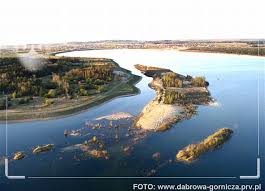 WYJAZDY NAD WODĘNa terenie Gminy nie mamy większych akwenów wodnych a ponieważ nic tak nie uspokaja jak  „ wody szum, ptaków śpiew, cicha plaża pośród drzew…”dlatego proponujemy dwa wyjazdy (48 osób) nad wodę: nad  Jezioro Pogoria w Dąbrowie Górniczej- koniec czerwca i nad Zalew Sosina - przełom lipca i sierpnia- koszt około 5 zł (częściowe pokrycie transportu)- GOPS opłaca ubezpieczenie i część transportu- wyżywienie we własnym zakresieWYCIECZKI JEDNODNIOWE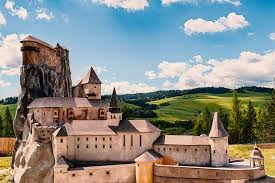 1)Pojedziemy „Spiskiej krainy”- nowego  parku miniatur  w Niedzicy. -koszt 19 zł (koszt biletu wstępu)-pierwsza połowa lipca- GOPS opłaca autokar - Liczba osób: 48 2) Mniej sprawnych Mieszkańców Gminy (osoby na wózkach inwalidzkich) pod opieką strażaków zabierzemy w dniu 6 czerwca  do Inwałdu. 3)Jaskinie Demianowskie SŁOWACJA- termin sierpień/wrzesień- zwiedzanie dwóch jaskiń: Lodowej i Wolności (podziemne jeziora) w Dolinie Demianowskiej- zwiedzanie XII wiecznego zamku -organizacja przez biuro podróży Abdar- koszt około 119 zł + 22 euro,( przewodnik, ubezpieczenie, bilety wstępu)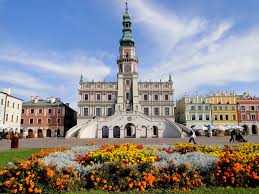 WYCIECZKI KILKUDNIOWE1)Zamość zwany „Perłą Renesansu”, termin II połowa lipca- liczba osób 48- zwiedzanie z przewodnikiem Zamościa i okolic- 2 dni- koszt około 150-170 zł ( dla wyjaśnienia: transport to koszt 4000 zł) - GOPS opłaca przewodnika oraz nocleg, seniorzy płaca za transport i wyżywienie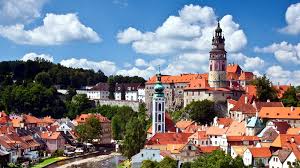 2) Wycieczka do czeskiej Pragi- termin: wrzesień - organizowane przez biuro podróży - 3 dni- koszt ok. 500 zł (transport, ubezpieczenie, przewodnik, nocleg, wyżywienie)- zwiedzanie miasta z przewodnikiemTAŃCE ŚWIATA W GÓRACH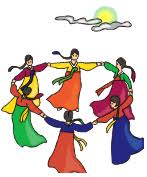 Proponujemy trzydniowy obóz tańców w kręgu dla seniorów (w okolicach Zakopanego)- termin wrzesień/październik - liczba osób 20-30 ( jedna lub dwie grupy)- Pobyt w okolicach Zakopanego („Limba’ w Poroninie; „Jędrol” w Suchym)- 3 dni- koszt max 200 zł (koszt pobytu i wyżywienia)- bezpłatny basen, lustrzane sale taneczne- nauka 12 tańców z całego świata, - GOPS opłaca transport, instruktora tańca